EDITAL DE SELEÇÃOPROGRAMA DE TREINAMENTO PROFISSIONAL DE GESTÃO - TPGANO LETIVO: AGOSTO - 2019/JULHO – 2020TÍTULO DO PROJETOA Pró-reitoria de Cultura do campus Juiz de Fora faz público o processo de seleção para o Programa de Treinamento Profissional de Gestão – TPG /Pró-reitoria de Cultura (Unid. Administrativa  ou Coordenação de Curso ou João XXIII) no projeto acima indicado, para o preenchimento de 02 vaga(s) para bolsistas e 0 vaga(s) para voluntários, de acordo com a Resolução 028/2019  do Conselho Setorial de Graduação.DURAÇÃO DO PROGRAMA / PAGAMENTO DE BOLSAS1.1 - A participação de bolsistas e voluntários no Programa de Treinamento Profissional de Gestão terá a duração máxima de dois semestres letivos, sendo permitida a recondução uma única vez, por igual período. Os projetos devem ser submetidos novamente a cada ano.1.2 - O pagamento de cada mês será proporcional à frequência apurada pelo orientador no mês corrente e deve obedecer ao calendário de lançamento de frequência divulgado na página da Coordenação dos Programas de Graduação. É de responsabilidade do (a) professor(a) orientador(a) informar o número de horas efetivamente trabalhado pelo bolsista.	1.3 - É expressamente vedado o pagamento retroativo nos seguintes casos:1.3.1 - atividades iniciadas anteriormente à efetiva entrega e conferência de todos os documentos necessários aos lançamentos pela Coordenação dos Programas de Graduação da Pró-Reitoria de Graduação; 1.3.2 - término da participação do(a) discente no projeto;1.3.3 - término do vínculo de graduação do(a) discente;1.3.4 - solicitação pelo orientador após o dia 10 (dez) do mês subsequente ao período não lançado NORMAS DO PROGRAMA2.1 - O regime de participação de bolsistas e voluntários é de 12 horas semanais de atividades.2.2 - A bolsa de Treinamento Profissional não poderá ser acumulada com outra, ainda que de espécie diferente, excetuando-se as bolsas de assistência estudantil.2.3 - O (A) estudante que participar do Programa de Treinamento Profissional na condição de voluntário poderá exercer outra atividade de ensino, pesquisa ou extensão, com bolsa ou não, desde que a carga total das atividades não exceda o limite de 24 (vinte e quatro) horas semanais.2.4 - Ao final de dois semestres letivos, se o bolsista ou voluntário for continuar atuando no projeto, deverá ser encaminhado à PROGRAD novo Termo de Compromisso, assinalando-se a opção de “recondução”.2.5 - É vedada a participação no processo seletivo e/ou recondução do(a) discente no Programa de Treinamento Profissional se o(a) mesmo(a) estiver nas seguintes condições: houver ultrapassado em 20% o prazo recomendado no PPC para integralização da graduação em curso;- for reprovado por frequência ou por nota, ou com registro SC (sem conceito) em 50% ou mais das disciplinas em que estiver matriculado no período letivo anterior;- não cumprir a frequência e/ou as atividades programadas no projeto;- tiver avaliação negativa no projeto pelo orientador.2.6 - Só poderão ser chamados para atuar no projeto os(as) discentes que constam na lista de classificação da Ata de seleção. Obrigatoriamente a lista de classificação deverá ser seguida. Caso o(a) discente não tenha interesse pela vaga, deverá ser encaminhada uma Declaração de desistência para que o próximo classificado a assuma. 2.7 - Após todos os nomes da lista de classificação serem chamados, havendo uma vaga (de bolsista ou voluntário) a ser preenchida, deverá ser aberto um novo Edital de Seleção.2.8 - A partir do momento em que for aberto novo Edital de seleção, o anterior perderá a validade.2.9 - Obrigatoriamente o Termo de Compromisso deverá ser digitado.2.10 - Os processos que chegarem à Coordenação dos Programas de Graduação-PROGRAD com pendências serão devolvidos às unidades acadêmicas e/ou Administrativas. Os bolsistas e voluntários somente serão incluídos no SIGA após a resolução das pendências.Observação: A lista de inscrição de estudantes no processo seletivo poderá ser online, desde que seja utilizada uma ferramenta que gere um relatório com os nomes de todos os inscritos.  ATIVIDADES DESENVOLVIDAS NO PROJETODesenvolvimento de atividades de apoio às ações realizadas pela Procult (produção, execução e acompanhamento de projetos, como montagem de exposições, eventos, festivais e similares), além de confecção de mala direta e mailing virtual e suporte às atividades de promoção e divulgação. INSCRIÇÃO4.1- Poderão inscrever-se os candidatos que atenderem aos seguintes critérios:- Ser discente de um dos seguintes cursos: Jornalismo, Rádio, TV e Internet;- ter disponibilidade de 12 horas semanais; – apresentar Histórico Escolar; - atender às normas estabelecidas no Art. 38 da Resolução 028/2019.4.2 - Desejável que o candidato tenha boa expressão escrita e experiência com audiovisual (produção, captação e edição de vídeos)4.3 - Para inscrever-se, o (a) discente interessado deve dirigir-se à Pró-reitoria de Cultura, na Reitoria (Campus). PROCESSO DE SELEÇÃO 5.1 - A seleção constará de: - Análise do Histórico Escolar, que deve ser apresentado no ato da inscrição;- Entrevista.5.1.1 - Critério(s) de desempate: - Desempenho na entrevista - Índice de Rendimento Acadêmico6 - RESUMO DE DATAS E PRAZOS INSCRIÇÃO:SELEÇÃO:DIVULGAÇÃO DOS RESULTADOS DA SELEÇÃO:Juiz de Fora, 17 de julho de 2019.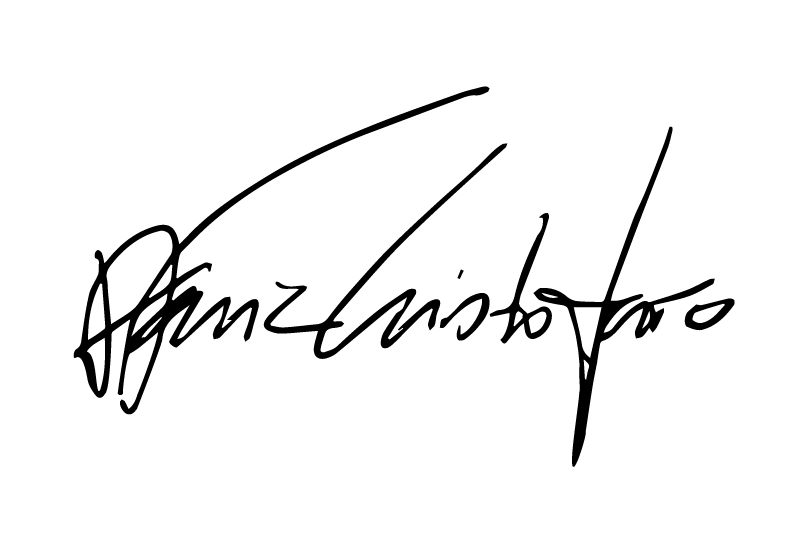 _____________________________________Valéria de Faria CristofaroOrientador (a)APOIO À PRÓ-REITORIA DE CULTURAPERÍODO: 17/07/2019 a 26/07/2019LOCAL: Pró-reitoria de Cultura (Campus)DATA/HORÁRIO: 29/07/2019, às 13hLOCAL: Pró-reitoria de Cultura (Campus)DATA/HORÁRIO: 30/07/2019, às 17hLOCAL: www.ufjf.br/procult